 & 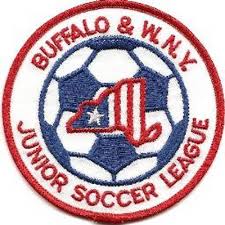 Junior Soccer LeagueBoard of Directors MeetingOctober 28, 2019
8:00 PM
Section I – General MattersFinance Reports – 
a) Treasurer's Report – Neal S.
b) Worker’s Comp Update – Bob L.c) Clubs still owing 2019 Registration Fees (if any)2020 Odenbach Website – Bob L.Demosphere Update – Bob L.NYSWYSA Update – Bob L.Project Play Update – Bob L.Section II – Governance MattersBoard Member Assignments for 2019-2020Player Eligibility-Michele L. & Ken V.Alignments-Michele L. & Marty O.Discipline-Steve W. & Chuck M. on players, Steve W., Neal S. & Bob L. coachesSection III – General Policy Issues1.	Amherst-Williamsville Club matters2.	Lackawanna Club matters3.	Policy & Procedure Revamp to match new website, operations4.	Number of Teams – Caps, limits on number per club or age group5.	Fields needed to register teams6.	Alignment MeetingsU8-U12 Dates:  2/8-2/15, Preliminary Cmte. Meeting Appeal Mtg. 2/29U13-U19Dates: 3/8-3/15, Preliminary Cmte. Meeting Appeal Mtg. 3/29Roster Freeze Dates U8-U12   Rosters frozen 11:59PM 5/15/2020U13-U19 Rosters frozen 11:59PM 6/15/2020Reschedule Issues – Limit, eliminateFuture of Dual CardingPre-game Handshake vs. post gameAdjournmentUpcoming Board MeetingsDecember 2, 2019	January 20, 2020	March 30, 2020Upcoming League Meetings      February 3, 2020      April 27, 2020	        	August 10, 2020	October 5, 2020 (AGM)	